Autonomous Ultrasound Probe Placement and Photoacoustic Needle Tracking for Spinal SurgeriesProduced by: Joshua ShubertMentor: Dr. Muyinatu BellAbstractA system was designed and implemented to address the need to visualize surgical tools during spinal operations without the use of repeated X Ray images. The system consists of two main components, hereafter referred to as Phase 1 and Phase 2. Phase 1 consists of autonomous preoperative placement of the ultrasound probe onto the patient’s spine. Phase 2 consists of autonomous intraoperative tracking and visualization of the needle as it is inserted into the spine. Together these phases form a complete surgical system that has the realistic potential to eliminate or greatly reduce the need for ionizing radiation based imaging during the procedure. In practice Phase 1 was able to successfully place an Ultrasound probe onto a patient’s spine however future work is needed for successful placement on specific vertebrae. Phase 2 was able to successfully visualize the location of the needle tip on a preoperative CT image of the vertebra. The visualized trajectory on the CT image closely matched the trajectory of the needle insertion showing promise for using photoacoustic tool tracking as an alternative to repeated C-arm X Ray or fluoroscopy guidance.BackgroundSpinal surgeries are some of the most common operations performed. In particular, 150,000 Spinal Fusions are performed each year [1] and 90 out of every 100,000 Medicare enrollees have had a Vertebroplasty [2] with the number increasing every year. Currently these and many other spinal procedures are primarily guided by fluoroscopy or repeated C-arm X-raysThis creates a large radiation dose for the patient and perhaps more importantly the surgeon [3][4] Additionally, X-Ray modalities cannot visualize soft tissues such as nerves and blood vessels without the use of contrast agents. It is reported that 3% of all spinal fusion surgeries (or about 5,000 each year) result in nerve damage. Additionally spinal fusion surgery sometimes results in blindness when the combination of the placement of the fusion mass and the patient position during surgery cause an ischemic injury [6]. For Vertebroplasty as well as the similar procedure, Kyphoplasty, it is reported that the radiation exposure from intraoperative fluoroscopy can cause an additional 410 cases of cancer per 1 million patients [7] with the risk increased for younger patients or patients who may have children in the future as the radiation is predicted to increase the risk of birth defects.
So there is a clear need for intraoperative imaging that is simultaneously able to visualize critical structures such as nerves and blood vessels while also not adding to the patient and surgeons cumulative radiation dose. Ultrasound imaging has the benefit of being low cost and radiation-free, however the high acoustic reflection caused by the bone interface makes it effectively impossible to see the inside of vertebrae. Additionally, 2D ultrasound images can be confusing. For example the following image is of the transverse process of a vertebra which is not at all obvious from the single picture, but rather requires developing structural context by scanning nearby locations with the probe. Additionally, ultrasound has no easy way to discriminate critical structures from the rest of the image. The requirements of visualizing critical structures, while also not creating ionizing radiation, point to using photoacoustic imaging instead of traditional ultrasound.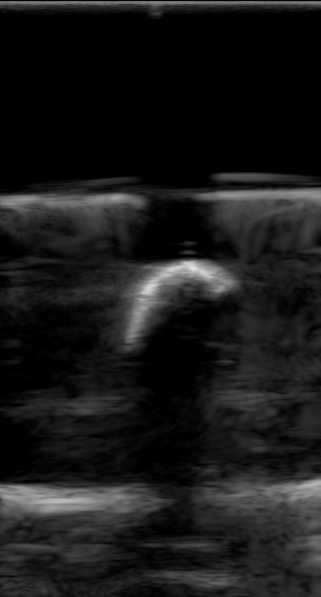 Photoacoustic Imaging is a new imaging modality that is adept at visualizing these critical structures as well as surgical tools while also having no harmful side effects (so long as the laser energy is limited) so there is great potential for it to aid in surgical tool tracking and visualization during spinal surgeries. IntroductionTo address the issues highlighted in the preceding section, I developed two systems. The goal of the first system, Phase 1, is to be able to autonomously and safely place an ultrasound probe onto a patient’s spine. The goal of the second system, Phase 2, is to track and follow a needle as it is inserted into a patient’s vertebra, and visualize the position of the needle tip to the surgeon in a useful way such that radiation based imaging modalities do not need to be used. 
In general the first system consists of a Kinectv2 depth sensor, a Sawyer Robot with integrated force sensing, a Linear Array Ultrasound Probe, and custom control software for the Kinectv2 and Sawyer Robot. 
The second system consists of a Sawyer Robot, Linear Array Ultrasound Probe, Alpinion Ultrasound Scanner, Photoacoustic Laser source, thoracic vertebra sample, and a hollow needle with an optical fiber temporarily fixed inside, as well as Needle Tip Segmentation and custom Robot Control software.The architecture of the overall system, as well as the architecture of selected software components is elaborated on in the following section. System Architecture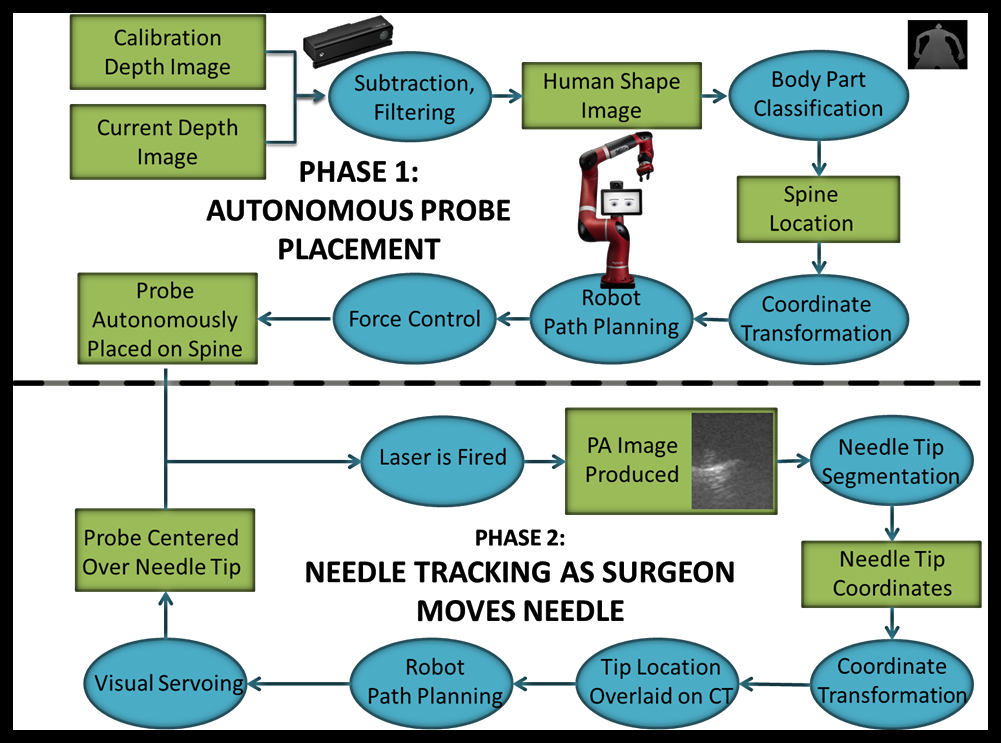 Overall System DiagramThe overall system is displayed in the figure above. A majority of Phase 1 is centered around a program titled PulsePlace.py that handles everything except computing the pose skeleton of the patient and the inverse kinematics of probe placement. The skeleton and depth images are provided through the official Kinectv2 C ++ API. I implemented communication between PulsePlace.py and the Kinectv2 API that transfers data over a TCP/IP socket connection and also parses the skeleton object for display on the PulsePlace.py GUI and also selects the middle spine point for probe placement. The software for Phase 2 is split between the Sawyer control computer and an Alpinion E-cube 12 research ultrasound scanner. The scanner performs needle segmentation locally and ships the results out.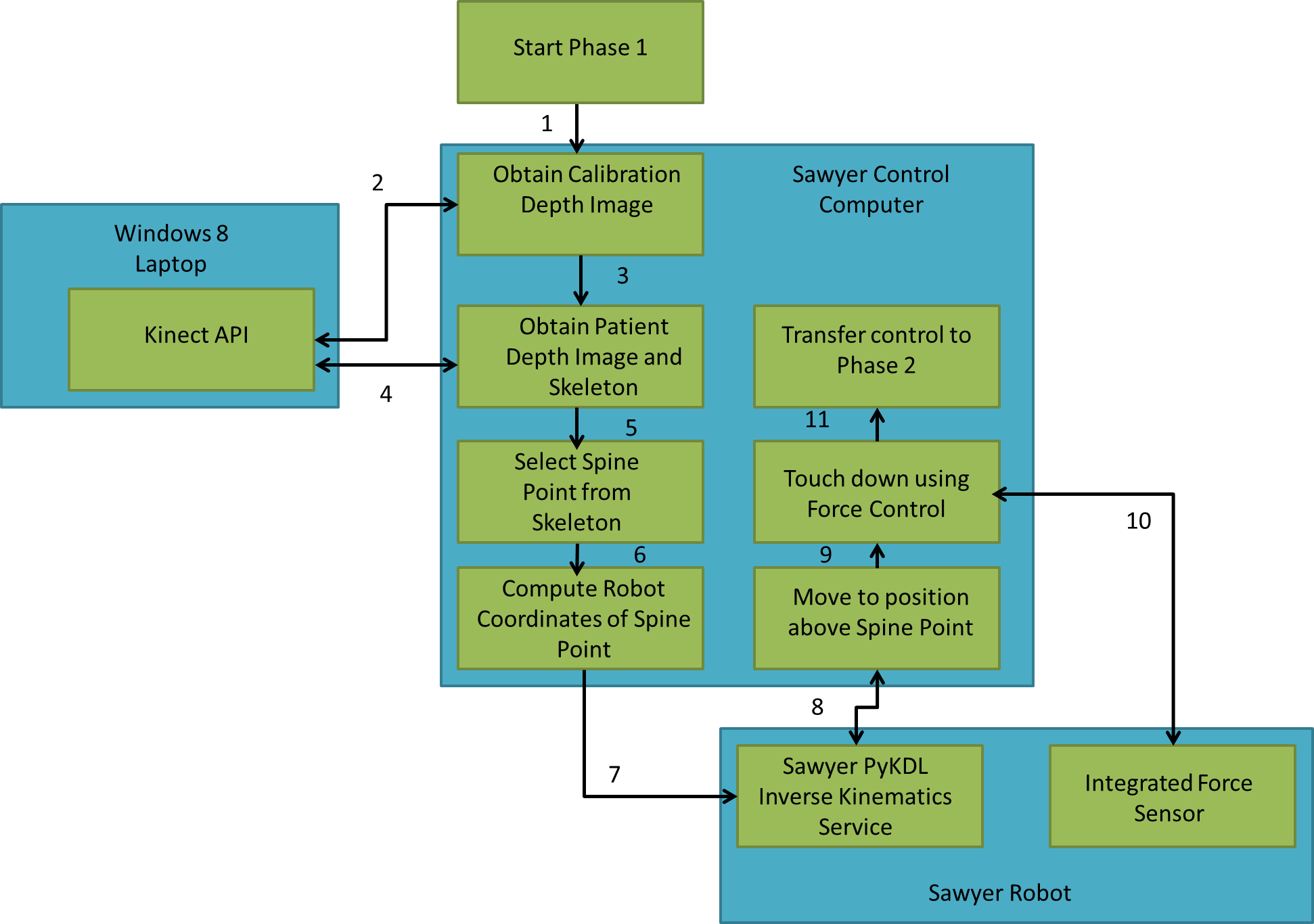 Phase 1 Detailed ArchitectureExpanding on what was stated previously, the Inverse Kinematics solutions are computed using the platform-agnostic Orocos KDL package. The company that manufactures the Sawyer robot has an official wrapper for the KDL package for their Baxter robot titled Baxter PyKDL but nothing for Sawyer, so I had to implement my own wrapper which I titled Sawyer PyKDL that is capable of position and velocity inverse kinematics. Once joint angles are computed on the control computer they get sent to Sawyer’s embedded joint controllers for execution. 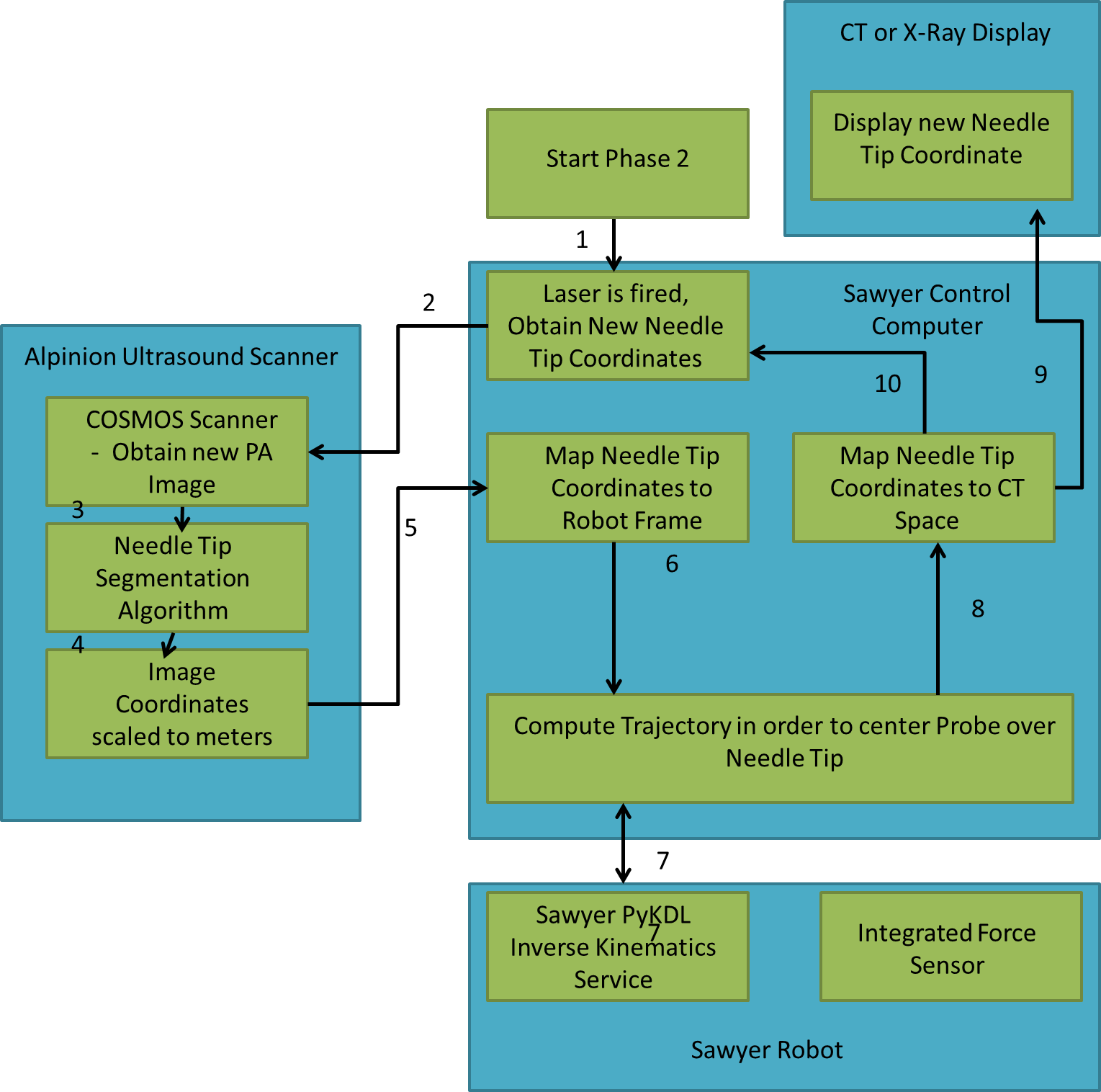 Phase 2 Detailed ArchitecturePhase 2 is different from Phase 1’s structure in that the processing is fairly evenly split between Sawyer’s control computer and the Alpinion Ultrasound Scanner. Each time the laser is fired, a script running on the scanner called NeedleSegment.py grabs the photoacoustic image and extracts the needle tip coordinates from it. It then scales these coordinates to meters and sends it to a script running on the Sawyer control computer called RobotController.py that takes the needle tip coordinates and transforms them into robot space coordinates, computes the trajectory to center the probe over the coordinates, and commands the robot. As of right now Needle tip coordinates are placed onto the CT volume offline but the process could easily be made real time.MethodsPhase 1 – Autonomous Ultrasound Probe PlacementPhase 1 starts with the user starting up PulsePlace.py and pressing the ‘Calibrate’ button to obtain a depth image from the Kinectv2 API that contains no patient and the same physical setup that will be used for the operation. Then the operator would instruct the patient to get onto the bed face down. At this point the operator would press the ‘Start’ button to obtain another depth image from the Kinectv2 API that does contain the patient. This starts up the segmentation and skeleton tracking process. PulsePlace.py requests the most recently tracked skeleton from the Kinectv2 and parses it for the coordinates of the middle spine point. This point is then mapped onto the Kinectv2 depth image using the built in Kinectv2 camera calibrations. After that happens, PulsePlace.py subtracts the calibration depth image from the patient depth image to get a rough outline of the patient. This is then refined by using morphological operators and connected component labeling to remove all objects from the depth image except the patient’s outline. For this system as is only the depth value from the middle spine point is needed, but there is potential to expand functionality here. This depth point is then mapped into Robot coordinates by using a registration transformation obtained using hand-eye calibration. The Kinectv2 is positioned on the top of a tripod and the base of the patient bed whereas the Sawyer robot is positioned at the side of the patient bed. 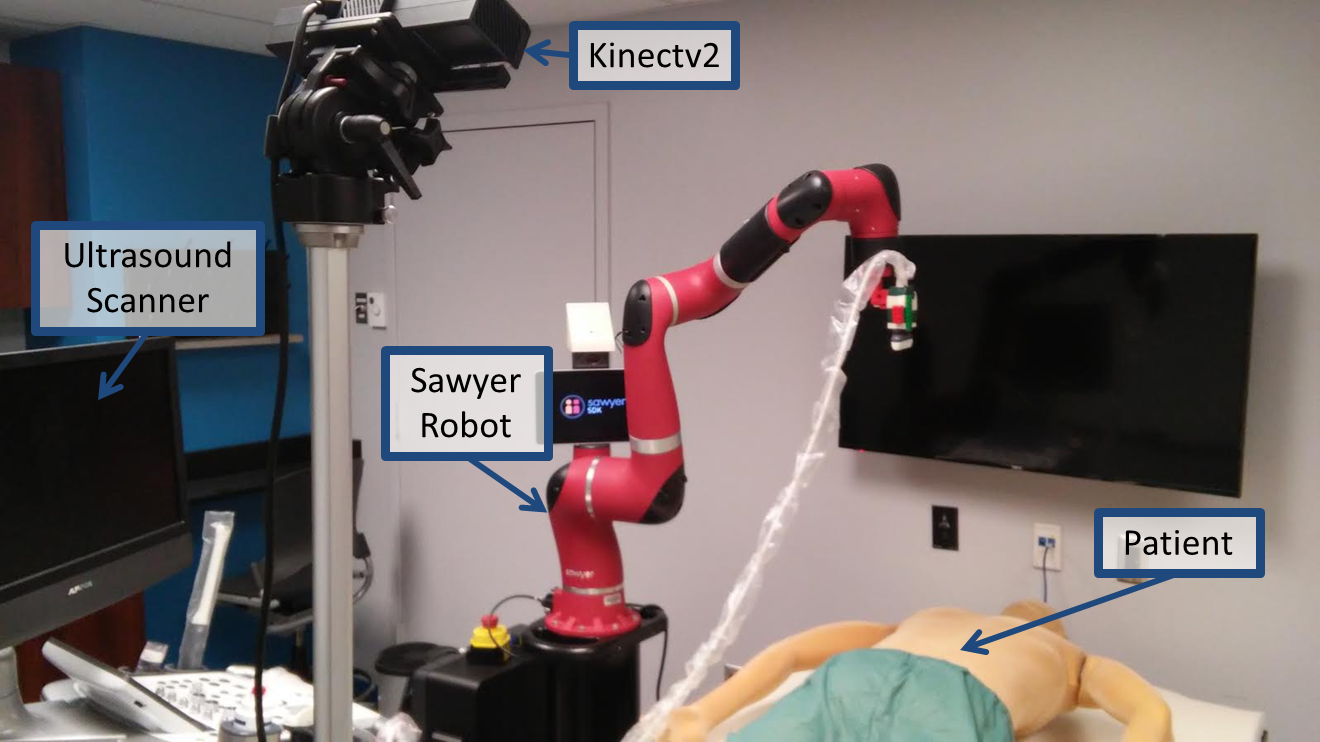 Phase 1 Set-upCalibration is performed by having a user place a checkerboard on the patient bed and touching Sawyer’s end-effector to each of the checkerboard squares in order. Then the user finds the coordinates of the same checkerboard squares in the same order in the depth image. Then the registration transformation is computed using Arun’s method for point cloud to point cloud registration.
Once the location of the middle spine point is known in Robot coordinates it is now necessary to move the probe to a position 10 cm above the middle spine point. To this end, PulsePlace.py sends the desired location in Cartesian coordinates to Sawyer PyKDL which computes the necessary joint angles. The Sawyer control computer then sends these to Sawyer’s joint controllers for execution. Once the desired location is reached, PulsePlace.py goes into force control mode. On the GUI there is a slider for the operator to select the desired probe placement force. 
In force control mode the robot moves the probe downward until the force it reads on its integrated force sensor matches the desired force. Once this condition is met, PulsePlace.py terminates and calls RobotController.py, the core of Phase 2Phase 2 – Autonomous Visual Servoing and Needle TrackingFirst I will describe the software and algorithms used in Phase 2. Then I will explain the experiment performed to visualize the needle tip.
As mentioned previously, the core of Phase 2 is RobotController.py. This program takes as input needle tip coordinates in image space and maps them to robot space using the transformations from ultrasound image plane to robot end effector which was obtained from ultrasound probe calibration [8], and the transformation from robot end effector to robot base, which is provided by ROS. Then RobotController.py computes the distance in robot base frame that the probe must be moved in order to be centered over the needle tip. The joint angles to realize this are computed using Sawyer PyKDL and then executed by the robot’s joint controllers.
However, in order to obtain these needle tip coordinates they must be first segmented from the photoacoustic image. This is done by NeedleSegmenter.py which runs on the Alpinion scanner. This program captures the current photoacoustic image. Then it thresholds the image on intensity values to remove most of the background noise and leave only the needle tip as well as some scattered high intensity noise bits. Then the image is thresholded on blob size to remove the scattered bits and leave only the needle tip. The centroid of this remaining blob is said to be the needle tip location. However that is not enough to be robust. In addition to the segmentation algorithm, NeedleSegmenter.py compares consecutive images and needle tip locations for spatial consistency before sending the average of the most recent segmentation results to RobotController.py. 
Additionally, these needle tip locations are saved in a log that is then used to plot all the needle tip locations onto a CT volume of the vertebra. This is done by applying a robot to CT registration transformation. Registration between robot and CT was performed by first obtaining the CT coordinates of 7 distinct features on the vertebra which include the top of the spinal process, the ends of the two transverse processes, and 4 CT markers. Then ultrasound images were obtained of these 7 features. The locations of the features were manually selected and converted to robot base coordinates using both the ultrasound image plane to robot end effector transformation and then the robot end effector to robot base transformation for each orientation. Then the 7 point pairs were used to compute a registration transformation using Arun’s method for point cloud to point cloud registration.
MATLAB was used for loading the DICOM files for the vertebra and for plotting the points onto the volume.The system was evaluated by performing a mock spinal operation wherein a hollow biopsy needle with an optical fiber inside of it is inserted into the cancellous tissue of a thoracic vertebra. As the needle is inserted, a pulsed laser source is fired. This creates a photoacoustic signal at the needle tip that is imaged using a nearby ultrasound probe held by the Sawyer robot.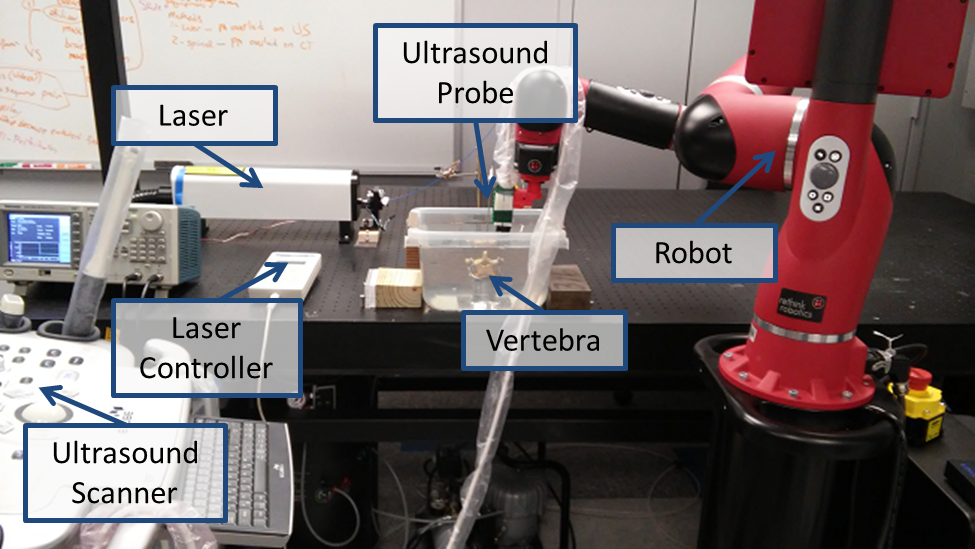 Experimental Set-upThis signal is then segmented using NeedleSegmenter.py on the Alpinion scanner and recorded for later mapping to CT coordinates. 
Initially visual servoing was attempted, however it continually failed, even though it worked well on other tissue samples such as liver and steak samples. This will be more thoroughly discussed later.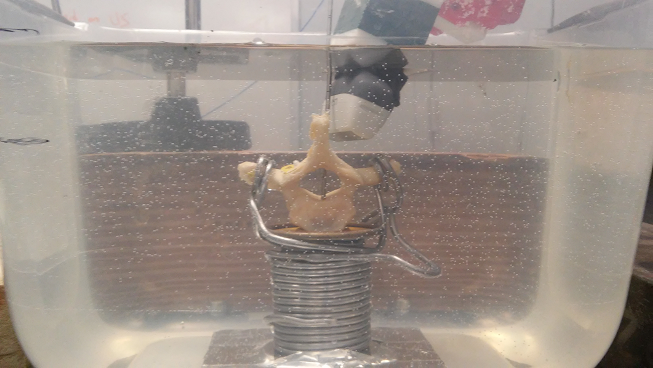 Close-up of the Set-up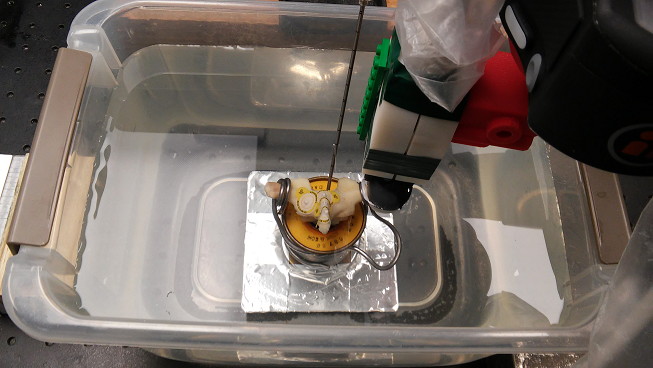 Top-Down Close-up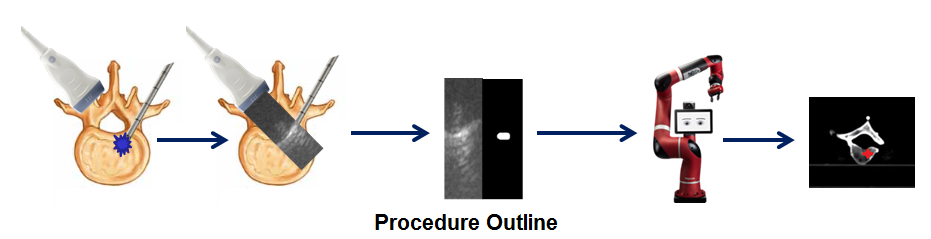 ResultsThe following image shows the GUI that was created to realize Phase 1. Samples of the large volume of code used to produce Phase 1 are in the appendix at the end of the report.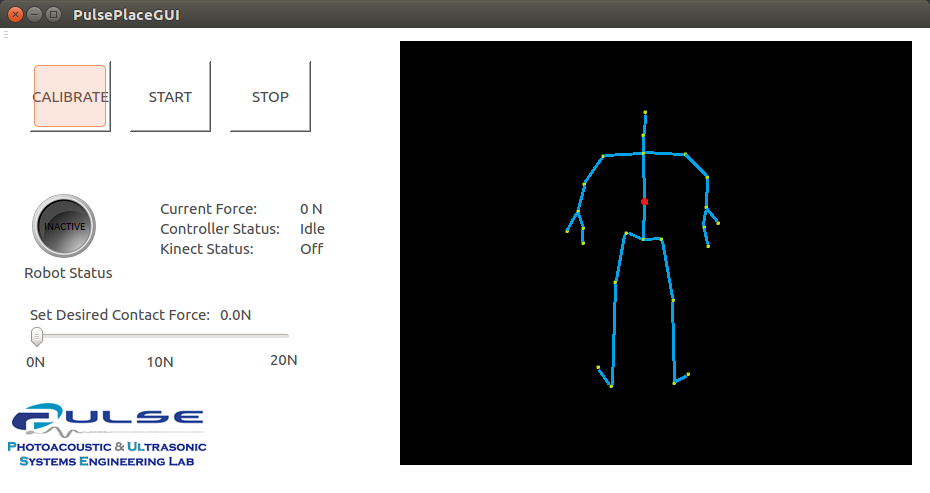 The following graph illustrates a sample of force readings during a placement of the ultrasound probe onto a patient. In this trial 10 N was the desired force and as the plot shows the robot came to settle at 10 N within a range of +/- 0.2 N.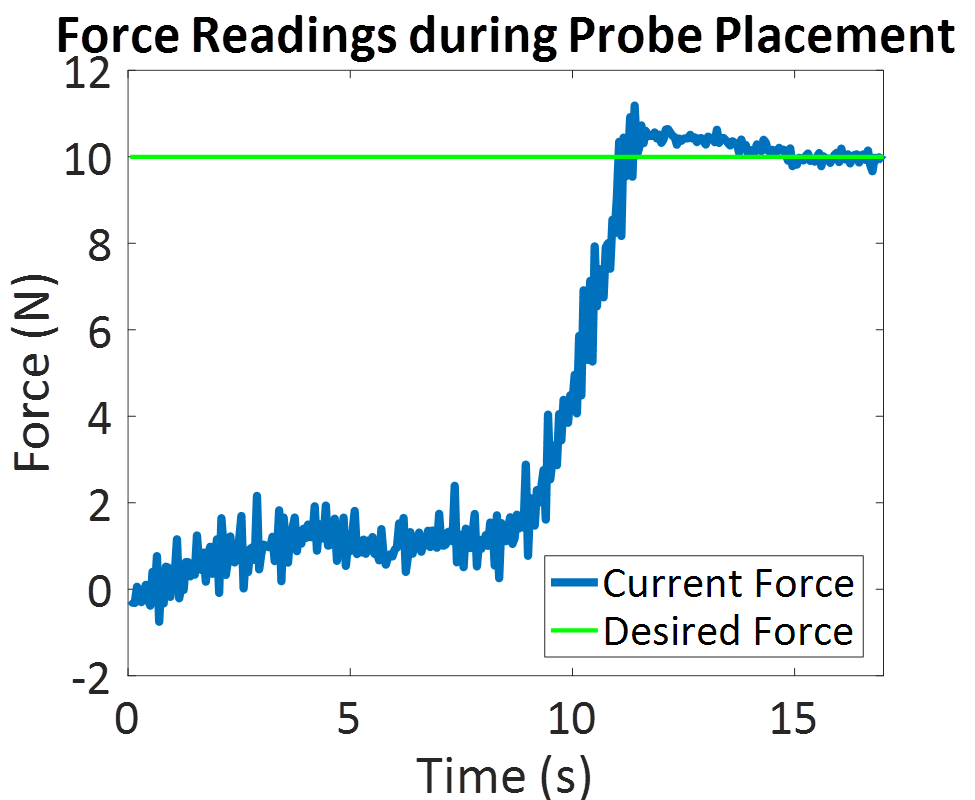 The following set of photoacoustic images all show a signal that is generated from the inside of the vertebra. The images vary in energy from being similar to energies that are used to generate photoacoustic signals in normal tissues such as chicken, liver, and steak all the way to high energies that damage your optical fiber so that you can’t get energy values to put into your final report. (So if you’re wondering why there aren’t any specific energy values, that is why)
The laser allows the user to modify the delay between pulses, with a minimum delay of 190us. At 350 us the energy output of the fiber used in this experiment was 2.9mJ. The images below range from 210 us in the top left corner and increase by 10us up to 300us in the bottom right corner. As can be seen the image is faint at 300us but definitely still visible.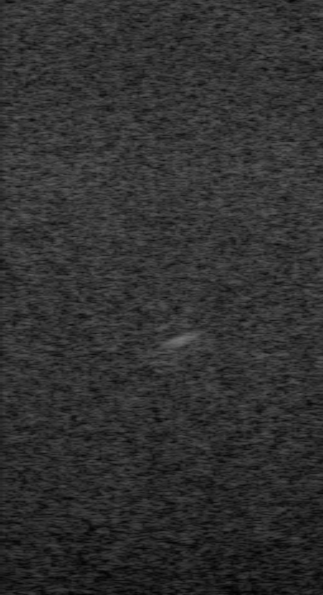 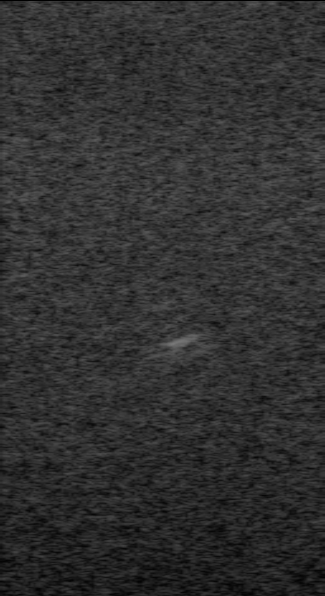 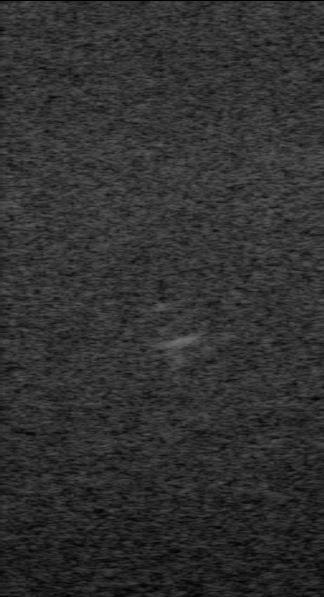 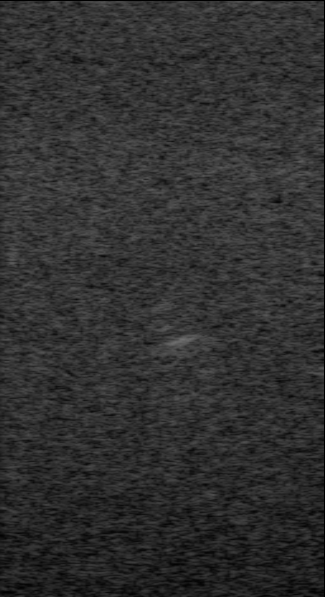 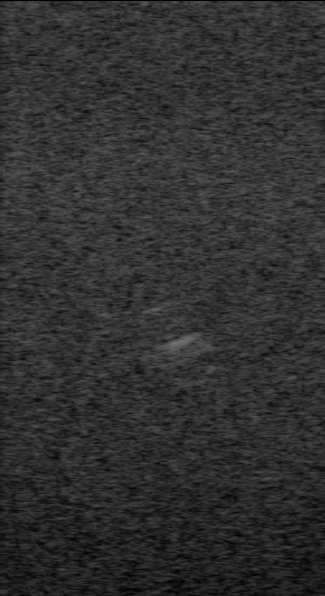 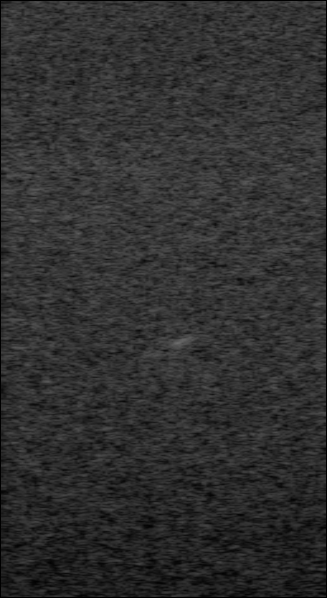 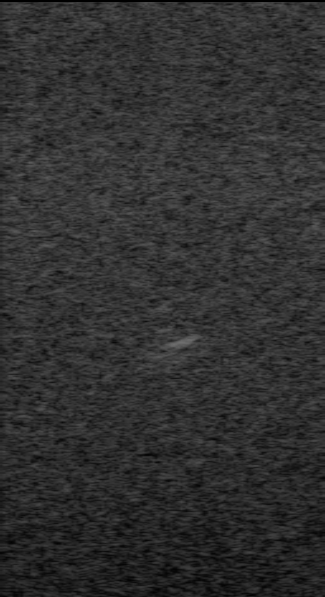 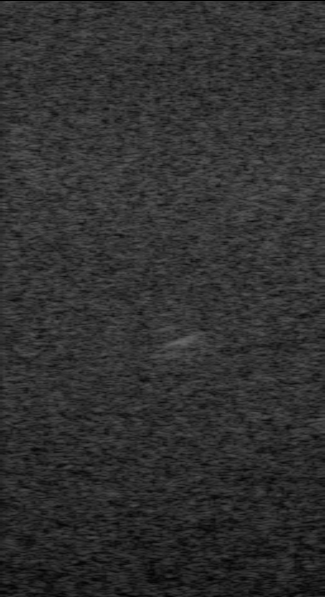 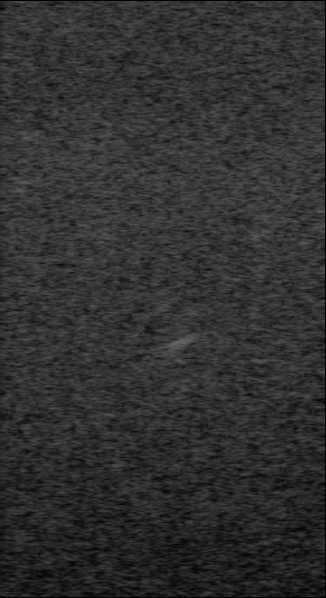 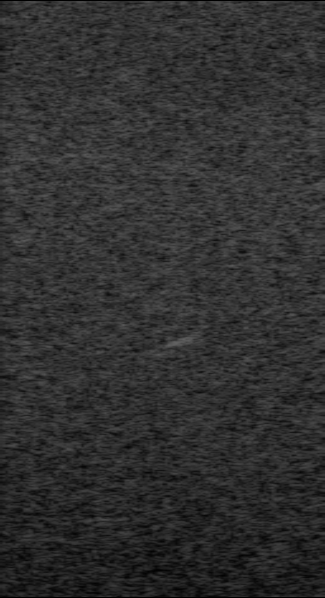 Energy Levels decrease top to bottom, left to rightBelow is the result of a needle insertion trial visualized on the three primary slices of a CT image. A hole was drilled into the cancellous tissue so that the needle could be inserted. It was not drilled through the pedicles like would be seen in most spinal operations. However, drilling under the spinal process was easier since I am not an orthopaedic surgeon and I did not want to risk cracking my vertebra sample. 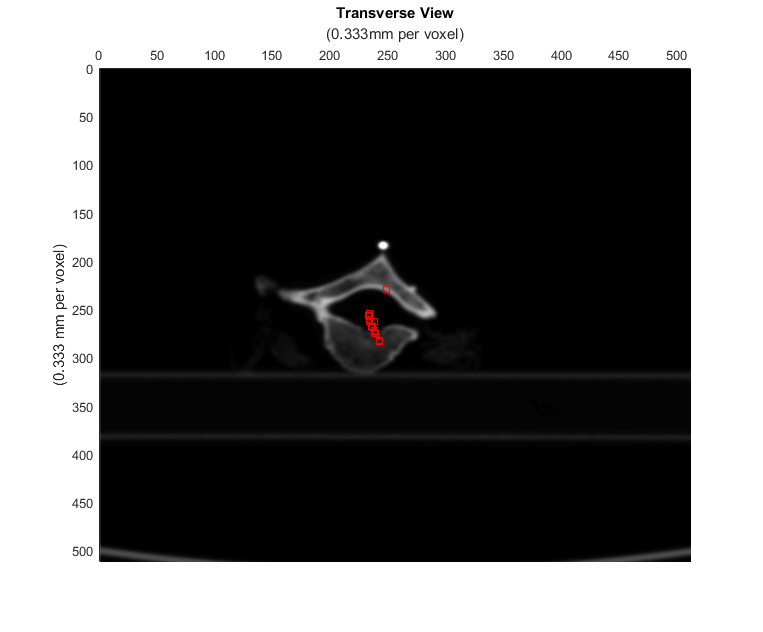 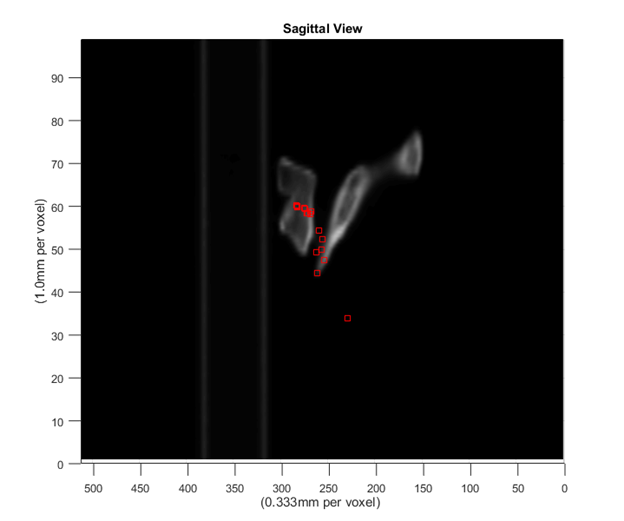 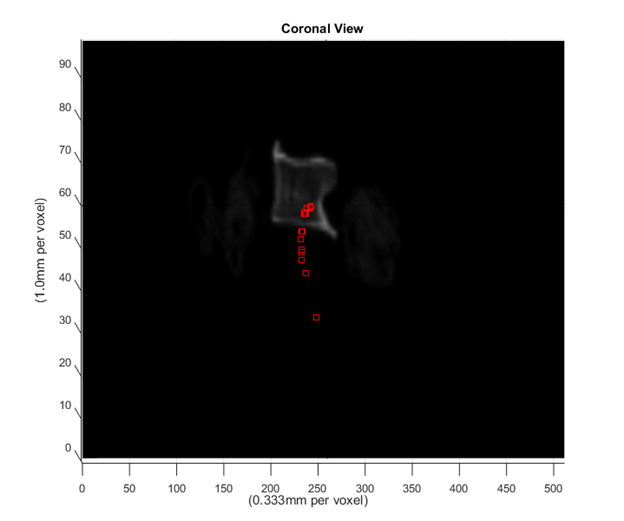 DiscussionThe biggest problem experienced during this project was the failure of visual servoing when tested on the vertebra. This is was caused by the probe moving to a position that either had two or more bone interfaces, or had significantly thicker bone between the probe and the needle tip. As seen in the below diagram (where red lines are signal paths and blue lines are bone interfaces that the signals pass through), acoustic signals generated from inside the cancellous tissue will attenuate less if they pass through the pedicle than if they pass upward toward the spinal process because there will be a second acoustic reflection, greatly attenuating the signal. However it is even better if the probe can be positioned such that it can image the cancellous tissue directly and bypass the spinal process, perhaps by having the patient lean forward to increase the spacing between their vertebrae.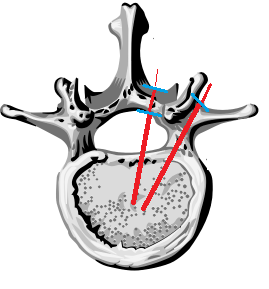 Diagram of Attenuation at Bone InterfacesIn my experiments I was never able to visualize anything if I placed the probe above the spinal process. I had to angle it near the articular facets in order to get a signal. This is not an unrealistic viewing angle, especially since the patient can be made to lean in directions to optimize signal acquisition.Conclusions and Future WorkOverall the system is not perfect however it is a great foundation for future improvements. Phase 1 can successfully place the probe onto the spine, however it still needs to be able to move to the correct vertebra to be clinically useful. This could be done by registering a CT of the patient’s spine to the segmented patient depth map or by performing a deformable registration of a statistical atlas to the segmented depth map. Then various manual techniques or automated segmentation algorithms could be applied to label the individual vertebrae.Also, an Ultrasound -> X-Ray registration could be performed allowing the photoacoustic signals from Phase 2 to be mapped onto a projection X-Ray of the spine, lowering the radiation dose to the patient further. In the experiment performed in this report a CT image of the vertebra was used due to the increased usefulness of a CT volume for visualizing the points. However, a trained surgeon would certainly be able to make use of a display consisting of only a 2 D X Ray image, particularly if this display showed recent needle tip locations in addition to the current segmented location.However there still remains the problem of performing visual servoing of the ultrasound probe to remain centered over the needle tip. In the experiment discussed in this report the robot was not able to successfully center over the signal and maintain vision of the signal because often it would move to a position where there was increased bone thickness or a second bone interface, greatly attenuating the signal. Switching to a beamformer that is not amplitude based (such as a short lag spatial coherence beamformer) could allow for visualizing signals through greater bone thicknesses, thus allowing visual servoing to work on signals from within the vertebra [5]. Management SummaryWhen I started this project I planned to produce the following deliverables:
Minimum:Robot Control Software withHuman Shape Segmentation
Inverse Kinematics for Probe Placement
Force Feedback
A Nice GUIDemonstration of probe placement and segmentation algorithm
Expected:Exploration of whether or not it was possible to get photoacoustic signals from within a vertebraDevelop a Needle Tip segmentation algorithm for extracting the needle tip location from these vertebral photoacoustic images
Maximum:Robot Control Software withNeedle Segmentation AlgorithmVisual Servoing to track a needleVisual Display of the Photoacoustic Image coregistered to UltrasoundDemonstration of the full package on a Spine PhantomHowever during the course of the project my direction changed a little bit. I completed my Expected deliverable perhaps the earliest. I purchased a lamb spine and was able to obtain photoacoustic images by shining the laser onto the inner surface of a cut-in-half vertebra. I further fulfilled this when I obtained a set of photoacoustic images at different energies from deep within the cancellous tissue of a human thoracic vertebra sample. I also was able to apply my needle segmentation algorithm onto the vertebral photoacoustic images with success.
Next came my minimum deliverable. This one took longer because of my hesitation to use the windows kinectv2 API which required a Windows 8 or newer OS. I spent a large amount of time exploring alternative methods but in the end I cracked and just used a separate windows 8 laptop to be able to access the kinectv2 API. I was able to complete the large amount of programming required to make the software package as set out in my original proposal, however I did not really test it on people other than myself because it needs the improvements described in the future work section before it will be clinically useful.Perhaps the greatest change came in my maximum deliverable. I opted for performing my experiment on a vertebra sample in a water bath instead of creating a human shaped phantom with an embedded spine. Also I originally said I would display my segmentation results onto an ultrasound image. That changed when it became apparent that that would not be enough to visualize the needle tip in a precise and useful manner. It turns out ultrasound of bone is very hard to understand due to the high acoustic reflection of the bone interface. Instead I opted to make a concession and allow one preoperative radiation based image that I would then use to overlay my photoacoustic signals onto. This way the radiation dose to the patient is still kept to a minimum and the surgeon still gets a useful way to visualize the location of the needle tip.References[1] Mastrangelo, Giuseppe, et al. "Increased cancer risk among surgeons in an orthopaedic hospital." Occupational Medicine 55.6 (2005): 498-500.[2] Lipson, Stephen J. "Spinal-fusion surgery—advances and concerns." New England Journal of Medicine 350.7 (2004): 643-644.[3] Kallmes, David F., et al. "A randomized trial of vertebroplasty for osteoporotic spinal fractures." New England Journal of Medicine 361.6 (2009): 569-579.[4] Radiation Dose in X-ray and CT Exams, https://www.radiologyinfo.org/en/pdf/safety-xray.pdf[5] Bell, Muyinatu A. Lediju, et al. "Short-lag spatial coherence beamforming of photoacoustic images for enhanced visualization of prostate brachytherapy seeds." Biomedical optics express 4.10 (2013): 1964-1977.[6] Deyo, Richard A., and Sohail K. Mirza. "Spinal-fusion surgery-the case for restraint." The New England journal of medicine 350.7 (2004): 722.[7] Perisinakis, Kostas, et al. "Patient Exposure and Associated Radiation Risks from Fluoroscopically Guided Vertebroplasty or Kyphoplasty 1." Radiology 232.3 (2004): 701-707.[8] Kim, Chunwoo, et al. "Ultrasound probe and needle-guide calibration for robotic ultrasound scanning and needle targeting." IEEE Transactions on Biomedical Engineering 60.6 (2013): 1728-1734.XI. Code Appendix
NeedleSegmenter.py:

import osimport numpy as npimport cv2import ImageGrabimport pickleimport copyimport timeimport datetimeimport mathfrom socket import *class NeedleSegmenter:    def __init__(self, robot_controller_ip="127.0.0.1", save_video=False, verification_limit=5, termination_condition=1000, contrast=False):        self.robot_controller_ip = robot_controller_ip        self.save_video = save_video        self.verification_limit = verification_limit        self.termination_condition = termination_condition        self.contrast = contrast        self.x1 = 785        self.x2 = 1112        self.y1 = 153        self.y2 = 753        self.width = self.x2 - self.x1        self.height = self.y2 - self.y1        self.double_width = self.width * 2        self.log_file = open("log.txt", 'wb')        if self.save_video:            self.fourcc = cv2.VideoWriter_fourcc(*'DIVX')            self.frame_count = 0            self.vid_count = 0            self.video = cv2.VideoWriter('needlesegment' + str(self.vid_count) + '.avi', self.fourcc, 20.0,                                    (self.double_width, self.height))        self.scale_matrix = pickle.load(open('scale_matrix', 'rb'))        self.scale_matrix[0][0] = 0.000108024        self.scale_matrix[0][0] = 0.00011744966        print self.scale_matrix        self.isocenter = np.array([self.width/2, 0.0])        self.port = 13000        self.addr = (self.robot_controller_ip, self.port)        self.UDPSock = socket(AF_INET, SOCK_DGRAM)        self.nnt_count = 0    def run(self):        while self.nnt_count < self.termination_condition:            #start = time.time()            print self.frame_count            if self.save_video and self.frame_count >= 50:                self.video.release()                self.video = cv2.VideoWriter('needlesegment' + str(self.vid_count) + '.avi', self.fourcc, 20.0, (self.double_width, self.height))                self.frame_count = 0                self.vid_count += 1                print "SAVING VIDEO"            result_queue = []            coordinate_queue = []            C = 0            CNR = 0            SNR = 0            # Perform segmentation on 'verification_limit' consecutive frames            for i in range(0, self.verification_limit):                # screengrab                img = ImageGrab.grab((self.x1, self.y1, self.x2, self.y2))                img = cv2.cvtColor(np.array(img), cv2.COLOR_RGB2GRAY)                #if self.save_video:                img_orig = copy.deepcopy(img)                # segment needle tip                found, coords, img_seg = self.needle_segment(img)                if self.save_video:                    img_orig = cv2.cvtColor(np.array(img_orig), cv2.COLOR_GRAY2RGB)                    img_fused = np.concatenate((img_orig, img_seg), axis=1)                    self.video.write(img_fused)                    self.frame_count += 1                # append segmentation results to their corresponding queues                result_queue.append(found)                coordinate_queue.append(coords)            # If all is well, do visual servoing as planned            if self.all_true(result_queue) and self.coordinates_spatially_consistent(coordinate_queue):                self.nnt_count = 0                data = np.mean(coordinate_queue, 0)  # Average the most recent needle tip locations [pixels]                if self.save_video:                    #img_orig = cv2.cvtColor(np.array(img_orig), cv2.COLOR_GRAY2RGB)                    cv2.circle(img_seg, (int(data[0]),int(data[1])), 5, (0, 255, 0), 2)                    cv2.imshow('needle', img_seg)                    cv2.waitKey(1)                    img_fused = np.concatenate((img_orig, img_seg), axis=1)                    self.video.write(img_fused)                    self.frame_count += 1                data = data - self.isocenter                data_m = self.scale_matrix[0:1, 0:1] * data  # Convert pixel coordinates into [m]                print data_m                self.UDPSock.sendto("val_" + str(data_m), self.addr)                print "sent"                cv2.waitKey(1000)            # If we are finding needle tips but they are all over the place, assume they are all bad            elif self.all_true(result_queue) and not self.coordinates_spatially_consistent(coordinate_queue):                self.nnt_count += 1                print "Scatter: not found!"                data = "msg_" + "not_found" + str(self.nnt_count)            # If we do not find the needle tip consistently, we count how many times this has happened            # and we send a message to the robot controller to move the probe back and forth to try and find the needle tip            elif not self.all_true(result_queue):                self.nnt_count += 1                if self.nnt_count > self.termination_condition:                    data = "msg_" + "shut_down"                    self.UDPSock.sendto(data, self.addr)                    break                data = "msg_" + "not_found" + str(self.nnt_count)                self.UDPSock.sendto(data, self.addr)                cv2.waitKey(500)            print "Results: ", found, coords, data, self.nnt_count            if self.contrast:                self.log_file.write("Results: " + str((found, coords, data, self.nnt_count, C, CNR, SNR)) + " " + str(                    datetime.datetime.utcnow()) + "\n")            else:                self.log_file.write("Results: " + str((found, coords, data, self.nnt_count)) + " " + str(                    datetime.datetime.utcnow()) + "\n")            self.log_file.flush()        self.UDPSock.close()        self.log_file.close()        os._exit(0)    def all_true(self, results_queue):        '''        Purpose:        Determines if the results in the results queue are all True, meaning that a needle tip has been reliably found in        last few frames, and False otherwise        Inputs:        results_queue -> list of booleans, recording the results of the last batch of needle segmentations        Outputs:        Boolean -> True if all the results are True, False otherwise        '''        for i in results_queue:            if i is not True:                return False        return True    def coordinates_spatially_consistent(self, coordinate_queue, k=0.10):        '''        Purpose: Determines if all the needle tip coordinates in the batch are close to each other within some boundary.        This helps because if the segmented needle tip coordinates are all over the place, it is likely they are all wrong        so we want to do nothing as a defensive measure        Inputs:        coordinate_queue -> list of 2-element tuples, where each tuple is the x,y coordinate of a needle tip location        k -> parameter used to determine what it means for coordinates to be 'close'        e.g. all needle tip locations must be with +/- k*100 percent of the average needle tip location        Outputs:        Boolean -> True if all needle tip coordinates are close to each other, False otherwise        '''        coordinate_average = np.mean(coordinate_queue, 0)        for i in coordinate_queue:            if not self.is_close(i[0], coordinate_average[0], k) or not self.is_close(i[1], coordinate_average[1], k):                return False        return True    def is_close(self, a, b, k):        '''        Purpose:        Return true if 'a' is between 'b' +/- k*100 percent        Inputs:        a -> number to be tested        b -> number 'a' is to be tested against        k -> parameter to determine what 'close' means as described in the Purpose section        Outputs:        Boolean -> True is a is close to b, False otherwise        '''        if b * (1 - k) <= a <= b * (1 + k):            return True    def needle_segment(self, img, k=30, num_chunks=20):        '''        Purpose:        Segments a Photoacoustic Image for the location of a needle tip        Inputs:        img -> typical numpy array image (only the photoacoustic image, assumes the image has been cropped)        k -> a constant used for thresholding. Basically if the difference between the max and avg intensity for a slice        is less than k we black out that slice. This is a good intensity invariant way of ignoring background slices        num_chunks -> the number of horizontal slices to make in the image for the binary thresholding portion        Outputs:        Boolean -> True if a needle tip is detected, False if no needle tip detected        return_coords -> (x,y) coordinate of centroid of needle tip region        Notes:        This algorithm makes a few assumptions on how to find the needle tip.        1. The needle tip is relatively bright in the image        2. If many possible needle tips are found, and there is no strong outlier, none are the needle tip        In general if you have a strong laser and the needle tip is in the ultrasound plane the algorithm will find it,        and if it is not in the plane at all the algorithm will correctly determine the needle tip is absent.        The ambiguities come in when the needle tip is on the very edge of the ultrasound plane or the laser is not        very powerful        '''        img_height = len(img)        chunk_size = int(img_height / num_chunks)        # Go through the photo acoustic image from top to bottom in 'chunks'        # Perform binary thresholding chunk by chunk        im_max = img.max()        ret, img[0:chunk_size, :] = cv2.threshold(img[0:chunk_size, :], 255, 255, cv2.THRESH_BINARY)        for i in range(0, num_chunks):            chunk_max = img[chunk_size * i:chunk_size * (i + 1), :].max()  # Highest intensity in chunk            chunk_average = np.average(img[chunk_size * i:chunk_size * (i + 1), :])  # Avg intensity in chunk            if chunk_max - chunk_average < k:  # If Max and Avg intensity are very close, this is a background chunk                threshold = chunk_max  # and we make the threshold equal to the maximum value in the chunk            else:                threshold = img[chunk_size * i:chunk_size * (i + 1),                            :].max() - 10  # Else, threshold around the max value                threshold = img.max() - 10                #print img.max()            ret, thresh = cv2.threshold(img[chunk_size * i:chunk_size * (i + 1), :], threshold, 255, cv2.THRESH_BINARY)            img[chunk_size * i:chunk_size * (i + 1), :] = thresh            # Apply thresholding to original image        # Dilate and then erode to connect very close 'blobs'        kernel = np.ones((3, 3), np.uint8)        img = cv2.dilate(img, kernel, iterations=1)        img = cv2.erode(img, kernel, iterations=1)        ret, img[img_height - 20:img_height, :] = cv2.threshold(img[img_height - 20:img_height, :], 255, 255,                                                                cv2.THRESH_BINARY)        # Perform connected component labelling        connectivity = 4        output = cv2.connectedComponentsWithStats(img, connectivity, cv2.CV_32S)        num_labels = output[0]        labels = output[1]        stats = output[2]        centroids = output[3]        # If we found nothing to label (except the background) return False        if num_labels is 1:            img = cv2.cvtColor(np.array(img), cv2.COLOR_GRAY2RGB)            cv2.line(img, (self.width/2, 0), (self.width/2, 1000), (0, 255, 0), 1)            cv2.imshow('needle', img)            cv2.waitKey(1)            mask = None            return False, 0, img        # If we found lots of potential needle tips but there is no strong outlier, return False        if num_labels > 20 and not self.strong_outlier(stats[1:, cv2.CC_STAT_AREA]):            img = cv2.cvtColor(np.array(img), cv2.COLOR_GRAY2RGB)            cv2.line(img, (self.width/2, 0), (self.width/2, 1000), (0, 255, 0), 1)            cv2.imshow('needle', img)            cv2.waitKey(1)            mask = None            return False, 0, img        # If we found a needle tip, return the coordinates of its centroid        argmax = np.argmax(stats[1:, cv2.CC_STAT_AREA]) + 1        return_coords = tuple(centroids[argmax].astype(dtype=np.uint32))        img = cv2.cvtColor(np.array(img), cv2.COLOR_GRAY2RGB)        #cv2.circle(img, return_coords, 2, (0, 0, 255), 1)        #cv2.circle(img, return_coords, 5, (0, 0, 255), 1)        cv2.line(img, (self.width/2, 0), (self.width/2, 1000), (0, 255, 0), 1)        cv2.imshow('needle', img)        cv2.waitKey(1)        return True, return_coords, img    def strong_outlier(self, areas, k=3):        '''        Purpose: Looks in an array of values to see if there is exactly one that surpasses the average        area by a factor of k, a 'strong outlier'        Inputs:        areas -> an array of values        k -> a factor that determines what is considered a strong outlier. e.g. a strong outlier        must be k times bigger than the average value        Outputs:        Boolean -> True if there is one strong outlier, False if no strong outliers or multiple strong outliers        '''        avg = np.average(areas)        if areas.max() < 5:            return False        num_str_outliers = 0        for i in areas:            if i > k * avg:                num_str_outliers += 1        if num_str_outliers == 1:            return True        return False    def compute_contrast(self, img, mask):        """        Purpose: Computes the Contrast, Contrast to Noise Ratio, and Signal to Noise ratio at the depth a previously        segmented point of interest is located        :param img: Numpy array-like Ultrasound or Photoacoustic Image        :param mask: Numpy array-like mask image that is 255 where the point of interest is, and 0 everywhere else        :return: C -> contrast                CNR -> contrast to noise ratio                SNR -> signal to noise ratio        """        foreground = 0      # Intensity sum for foreground pixels        background = 0      # Intensity sum for background pixels        n_f = 0             # Number of foreground pixels        n_b = 0             # Number of background pixels        Si = 0              # Mean intensity of foreground pixels        So = 0              # Mean intensity of background pixels        sigi = 0            # Standard deviation of foreground pixels        sigo = 0            # Standard deviation of background pixels        signal_record = []  # List of rows in image where point of interest is (allows for speed up)        for i in range(0, len(img)):            signal = False            temp_bg = 0         # We only want to add in background pixels from rows where atleast one foreground            temp_n_bg = 0       # pixel is located, thus we store our results in temporary variables            for j in range(0, len(img[0])):                if mask[i][j] == 0:                    temp_bg += img[i][j]                    temp_n_bg += 1                elif mask[i][j] == 255:                    foreground += img[i][j]                    n_f += 1                    signal = True            if signal == True:      # If we found atleast one foreground pixel in this row, we save our results                n_b += temp_n_bg                background += temp_bg                signal_record.append(i)        Si = foreground / float(n_f)        So = background / float(n_b)        ssumi = 0                   # sum of square foreground (img - mean) values, used for standard deviation        ssumo = 0                   # sum of square background (img - mean) values, used for standard deviation        for i in signal_record:     # Only go through rows known to have foreground pixels            for j in range(0, len(img[0])):                if mask[i][j] == 0:                    ssumo += (img[i][j] - So) ** 2                if mask[i][j] == 255:                    ssumi += (img[i][j] - Si) ** 2        sigi = math.sqrt(ssumi)        sigo = math.sqrt(ssumo)        print Si, So, background, n_b, foreground, n_f        C = 20*np.log10(float(Si) / float(So))        CNR = math.fabs(Si - So) / math.sqrt(float(sigi)**2 + float(sigo)**2)        SNR = So / sigo        print "C: ", C, " CNR: ", CNR, " SNR: ", SNR, "\n"        return C, CNR, SNRif __name__ == '__main__':    ns = NeedleSegmenter(robot_controller_ip="169.254.98.243", save_video=True, contrast=False)    ns.run()
SawyerInteraction.py:

'''Author: Joshua Shubert, PULSE Lab - Johns Hopkins UniversityContact Info: jshubert1994@gmail.com / jshuber2@jhu.eduVersion: 1.1Last Updated: 1/18/2017Description:Some simple wrapper functions for Sawyer's API with more intuitive functionsand quicker access to useful data.E.g. if one wants to get a snapshot from the head camera, just call get_camera_image('head_camera')Its currently a WIP, always adding new functions as I find it necessaryDisclaimer: Some portions of this library are cannibalized versions of the example scripts onthe intera / Rethink Robotics wiki, though you could have assumed that.Do not hesitate to contact me with questions!''''''List of Global Variables:global_tf_listenerglobal_camera_image'''# --------------------------------------- ## General libraries# --------------------------------------- #import timeimport cv2from cv_bridge import *import numpy as npimport mathimport argparseimport osimport pickleimport scipy.io# --------------------------------------- ## Robot libraries# --------------------------------------- #import tfimport rospyimport intera_interfacefrom sensor_msgs.msg import (    Image,    JointState,)from geometry_msgs.msg import (    PoseStamped,    Pose,    Point,    Quaternion,)from std_msgs.msg import Headerfrom sensor_msgs.msg import JointStatefrom intera_core_msgs.srv import (    SolvePositionIK,    SolvePositionIKRequest,)# --------------------------------------- ## Custom libraries# --------------------------------------- ##import eCubedef activate_robot(sawyer_ip="169.254.9.126"):    '''    Purpose:    Pings sawyer to ensure they are connected    and enables sawyer.    In general, call this function first!    Inputs:    sawyer_ip -> your robot's IP address as reported when you run 'avahi-browse -a -r' from the terminal    Note: Ensure the IP address is correct by running    'avahi-browse -a -r' from the terminal    '''    print "Starting up..."    try:        (os.system("ping -c 1 " + sawyer_ip) == 0)        os.system("rosrun intera_interface enable_robot.py -e")        rospy.init_node('Hello_Sawyer')        print "Sawyer says hello!"        return 1    except:        print "Error connecting and enabling Sawyer!"        return 0def change_display(img):    '''    Purpose:    Updates the image displayed on sawyer's face    Resolution is 1024 x 600    Larger images will be cut off    Smaller images will be displayed started at the top left corner of the screen    Inputs:    img -> An image in numpy array format e.g. from cv2.imread()    Note: could easily be modified to work with image file directory instead    '''    rospy.init_node("Hello_Sawyer")    msg = CvBridge().cv2_to_imgmsg(img, encoding="bgr8")    pub = rospy.Publisher('/robot/head_display', Image, latch=True)    pub.publish(msg)    rospy.sleep(1)    returndef manually_record_angles(delay, n, mode='auto'):    '''    Purpose:    Records joint angles for play back or saving    The joint angles are recorded either periodically or on user command    Inputs:    delay -> amount of time (s) to wait between joint angle reads (~5s recommended) (ignore if mode='prompted')    n -> number of readings to take    mode -> method of data collection. Two options:    'auto' - the joint angles will be read every 'delay' seconds    'prompted' - the joint angles will be read only when the user presses enter    Outputs:    angle_set -> set of joint angles    '''    limb = intera_interface.Limb('right')    angle_set = []    if mode == 'auto':        print "Reading joint angles once every " + str(delay) + " seconds..."        for i in range(0, n):            time.sleep(delay)            angles = limb.joint_angles()            print "Pose " + str(i) + ": " + str(angles)            angle_set.append(angles)            print "Joint angle set " + str(i + 1) + " recorded"    elif mode == 'prompted':        print "Reading joint angles when enter is pressed..."        limb = intera_interface.Limb('right')        cv2.waitKey(0)        cv2.waitKey(0)        for i in range(0, n):            raw_input("Press enter to read joint angles...")            angles = limb.joint_angles()            # print "Pose " + str(i) + ": " + str(angles)            angle_set.append(angles)            print "Joint angle set " + str(i + 1) + " recorded!"            print angles    return angle_setdef repeat_angles(angle_set, speed=0.1, mode='nophoto'):    '''    Purpose:    Plays back motion from a set of angles    Inputs:    angle_set -> list of sawyer joint angles    speed -> maximum speed for joint playbacks. speed > 0.3 gets jerky    mode -> determines if ultrasound images are captured. Two options:    nophoto - no ultrasound images are captured during playback    photo - images are captured at each terminal robot position    The image received depends on SS.py running on the alpinion system    Outputs:    imgs -> List of images    Note: ignore and comment out the 'photo' portion if not using alpinion ultrasound system    '''    rospy.init_node('Hello_Sawyer')    limb = intera_interface.Limb('right')    limb.set_joint_position_speed(speed)    if mode == 'nophoto':        print "Following obtained joint positions..."        for pose in angle_set:            limb.move_to_joint_positions(pose)            time.sleep(2)        return    elif mode == 'photo':        imgs = []        print "Following obtained joint positions..."        for pose in angle_set:            limb.move_to_joint_positions(pose)            #imgs.append(eCube.pingAlpinionforSS())            print "Grabbed an image..."            time.sleep(2)        return imgs    returndef inv_kin_pos(p,q):    '''    Purpose:    Solves for the joint angles needed to move a robot to a position p with orientation q    Inputs:    p -> a 3x1 cartesian vector describing the end effector final position relative to the robot base    q -> a 4x1 quaternion vector describing the end effector final orientation relative to the robot base    Outputs:    joint_angles -> a list of joint angles for joints 0 ... 7 to be applied to the robots joints to satisfy (x,q)    '''    limb = intera_interface.Limb('right')    ns = "ExternalTools/right/PositionKinematicsNode/IKService"    iksvc = rospy.ServiceProxy(ns, SolvePositionIK)    ikreq = SolvePositionIKRequest()    hdr = Header(stamp=rospy.Time.now(), frame_id='base')    poses = {        'right': PoseStamped(            header=hdr,            pose=Pose(                position=Point(                    x=p[0],                    y=p[1],                    z=p[2],                ),                orientation=Quaternion(                    x=q[0],                    y=q[1],                    z=q[2],                    w=q[3],                ),            ),        ),    }    # Add desired pose for inverse kinematics    ikreq.pose_stamp.append(poses['right'])    # Request inverse kinematics from base to "right_hand" link    ikreq.tip_names.append('right_hand')    try:        rospy.wait_for_service(ns, 5.0)        resp = iksvc(ikreq)    except (rospy.ServiceException, rospy.ROSException), e:        rospy.logerr("Service call failed: %s" % (e,))        return False    # Check if result valid, and type of seed ultimately used to get solution    if (resp.result_type[0] > 0):        # Format solution into Limb API-compatible dictionary        joint_angles = dict(zip(resp.joints[0].name, resp.joints[0].position))    else:        rospy.loginfo("INVALID POSE - No Valid Joint Solution Found.")        return False    return joint_anglesdef move_to(p, q, speed=0.1):    '''    Purpose:    Moves the robot end effector to position 'p' with orientation 'q' at a defined speed    Inputs:    p -> a 3x1 cartesian vector describing the end effector final position relative to the robot base    q -> a 4x1 quaternion vector describing the end effector final orientation relative to the robot base    speed -> the speed at which to complete the motion. Too small of a speed lowers accuracy of motion    Outputs:    success -> Boolean that is true if the motion was completed successfully    Note: This is essentially a wrapper for inv_kin_pos()    '''    limb = intera_interface.Limb('right')    limb.set_joint_position_speed(speed)    ik_result = inv_kin_pos(p, q)    if not ik_result:        return False    limb.move_to_joint_positions(ik_result)    return Truedef quat2rot(q):    '''    Purpose:    Converts quaternions into rotation matrices    Input:    q -> x,y,z,w quaternion    Output:    R -> 3x3 Rotation Matrix    '''    x = q[0]    y = q[1]    z = q[2]    w = q[3]    mag = math.sqrt(x**2 + y**2 + z**2 + w**2)    x /= mag    y /= mag    z /= mag    w /= mag    R = np.array(([1 - 2*y**2 - 2*z**2, 2*x*y - 2*z*w, 2*x*z + 2*y*w],                  [2*x*y + 2*z*w, 1 - 2*x**2 - 2*z**2, 2*y*z - 2*x*w],                  [2*x*z - 2*y*w, 2*y*z + 2*x*w, 1 - 2*x**2 - 2*y**2]))    return Rdef rot2quat(R):    '''    Purpose:    Converts 3x3 rotation matrices to their quaternion representation    Can fail on invalid rotation matrices    Input:    R -> 3x3 Rotation Matrix    Output:    q -> 4x1 quaternion vector    Note: Improve this later by checking if rotation matrix is valid    '''    w = math.sqrt(1 + R[0][0] + R[1][1] + R[2][2]) / 2    x = (R[2][1] - R[1][2])/(4*w)    y = (R[0][2] - R[2][0])/(4*w)    z = (R[1][0] - R[0][1])/(4*w)    q = np.array(([w,x,y,z]))    return qdef manual_transform_test(n):    '''    Purpose:    Allows you to move the robot through n poses manually and then print the current transform by pressing enter    Inputs:    n -> the number of poses to go through    '''    tf_init()    time.sleep(2)    for i in range(0, n):        print str(i) + ": "        raw_input("Press enter to print transform...")        print get_tf()    returndef activate_camera_feed(cam="right_hand_camera", canny=False):    '''    Purpose:    Activates one of Sawyer's cameras, and shows the video feed.    The individual image frames are accessible here outside of the ros node callback,    unlike in the default Sawyer script so image processing can be done and used elsewhere in your script    Inputs:    cam -> string specifying which camera to get the image from. "right_hand_camera" or "head_camera"    canny -> boolean that determines whether to do edge detection on the camera images    Outputs:    img -> the captured image    Notes:    You may get a 'camera_image' is not defined error if time.sleep(1) is not enough. It should be enough!    So the error may be caused if a frozen opencv window is hanging around.    '''    camera_init(cam)        # Activate the desired camera    time.sleep(1)           # Wait for image frames to start being collected    while True:        cv2.namedWindow("camera_feed", 0)        img = camera_image  # Make local copy of global variable        if canny:            # Do simple edge detection            gray = cv2.cvtColor(img, cv2.COLOR_BGR2GRAY)            blurred = cv2.GaussianBlur(gray, (3, 3), 0)            get_edge = cv2.Canny(blurred, 10, 100)            img = np.hstack([get_edge])        # refresh the image on the screen        cv2.imshow("camera_feed", img)        cv2.waitKey(3)    returndef get_camera_image(cam='head_camera', display=False, save=False):    '''    Purpose: Pings the specified camera for the current image frame    Inputs:    cam -> either 'right_hand_camera' or 'head_camera', the camera to get an image from    display -> Boolean specifying whether or not to display the captured image in an opencv window    save -> Boolean specifying whether or not to save the image file    Outputs:    img -> the current image as opencv image type    Note: If you want to continually get images from the same camera, move camera_init() outside    of this function and remove the sleep step and then just repeatedly call this function    (perhaps in a loop)    '''    camera_init(cam)    time.sleep(0.1)    img = global_camera_image    if save:        cv2.imwrite('img.jpeg', img, )    if display:        cv2.imshow("camera_feed", img)        cv2.waitKey(0)    return imgdef camera_init(cam):    '''    Purpose: Initializes the camera and uses the callback function to update    a global variable 'camera_image' with the current frame    Inputs:    cam -> either 'right_hand_camera' or 'head_camera', the camera to activate    Outputs:    global_camera_image -> global variable containing the most recent image frame    in the typical opencv image format    Notes:    This is called from activate_camera_feed, but if you want to call get_camera_image()    you should call camera_init prior    '''    def camera_callback(img_data):        '''        Purpose: This function is automatically called each time a new frame of image        data is acquired if camera_init() was run.        Inputs:        img_data -> contains the current image frame as a ros image type        Outputs:        camera_image -> contains the current image frame as an opencv image type (as a global!)        '''        bridge = CvBridge()        global global_camera_image        global_camera_image = bridge.imgmsg_to_cv2(img_data, "bgr8")        return    def clean_shutdown():        print("Shutting down camera_display node.")        cv2.destroyAllWindows()    rp = intera_interface.RobotParams()    valid_cameras = rp.get_camera_names()    if not valid_cameras:        rp.log_message(("Cannot detect any camera_config"            " parameters on this robot. Exiting."), "ERROR")        return    arg_fmt = argparse.RawDescriptionHelpFormatter    parser = argparse.ArgumentParser(formatter_class=arg_fmt,                                     description=camera_init.__doc__)    parser.add_argument(        '-c', '--camera', type=str, default=cam,        choices=valid_cameras, help='Setup Camera Name for Camera Display')    parser.add_argument(        '-r', '--raw', action='store_true',        help='Specify use of the raw image (unrectified) topic')    parser.add_argument(        '-e', '--edge', action='store_true',        help='Streaming the Canny edge detection image')    args = parser.parse_args()    print("Initializing node... ")    rospy.init_node('camera_display', anonymous=True)    camera = intera_interface.Cameras()    if not camera.verify_camera_exists(args.camera):        rospy.logerr("Invalid camera name, exiting the example.")        return    camera.start_streaming(args.camera)    rectify_image = False    camera.set_callback(args.camera, camera_callback,        rectify_image=rectify_image)    rospy.on_shutdown(clean_shutdown)    rospy.loginfo("Camera_display node running. Ctrl-c to quit")def tf_init():    '''    Purpose:    Creates a tf.TransformListener object that will have a continually updated transformation tree    that can be probed using get_tf()    Note: This MUST be called once before get_tf()    '''    global global_tf_listener    global_tf_listener = tf.TransformListener()    rate = rospy.Rate(10.0)  # [Hz]    time.sleep(2)def get_tf(source='base', destination='right_hand'):    '''    Purpose:    Probes the global tf_listener object created by tf_init() for a coordinate transformation 'from here to there'    Inputs:    source -> the 'from here' frame    destination -> the 'to there' frame    Outputs:    tf_p -> a 3x1 cartesian vector described the destination frame's distance from the source frame in [m]    tf_q -> a 4x1 quaternion vector describing the rotation from source to destination    '''    tf_p, tf_q = global_tf_listener.lookupTransform(source, destination, rospy.Time())    return tf_q, tf_pdef get_joint_torque():    '''    Purpose:    WIP    '''    rospy.init_node    returndef build_frame(R, t):    '''    Purpose:    Converts a 3x3 rotation matrix and a 3x1 translation vector into a 4x4 homogenous frame transformation matrix    Inputs:    R -> 3x3 rotation matrix    t -> 3x1 cartesian matrix    Outputs:    F -> 4x4 homogenous frame transformation matrix    '''    F = np.matrix((        [R[0,0], R[0,1], R[0,2], t[0]],        [R[1,0], R[1,1], R[1,2], t[1]],        [R[2,0], R[2,1], R[2,2], t[2]],        [      0,       0,       0,      1]    ))    return Fdef IK_test(num_trials=25, test_speed=0.05):    '''    Purpose:    Moves sawyers end effector back and forth    Inputs:    num_trials -> Number of times to move back and forth    test_speed -> Speed at which to move Sawyer    '''    forward = np.array((0.01, 0.01, 0.01))    backward = np.array((-0.01, -0.01, -0.01))    tf_init()    err = []    trial = 0    while trial < num_trials:        q, p_bf = get_tf()        move_to(p_bf + forward, q, speed=test_speed)        q, p_af = get_tf()        err.append(np.linalg.norm(np.subtract(p_bf + forward, p_af)))        print "Diff: ", np.linalg.norm(np.subtract(p_bf + forward, p_af))        print np.subtract(p_bf + forward, p_af)        time.sleep(1)        move_to(p_af + backward, q, speed=test_speed) # Move back        time.sleep(1)        trial += 1    print "Avg error: ", np.mean(err)def point_cloud_registration(a,b):    '''    Purpose:    Determines the rotation and translation components of the transformation    between the two provided point cloud frames a and b using Arun's Method.    Input: Two point cloud frames a and b, each a numpy array of 3D points.    e.g. [[x1,y1,z1],[x2,y2,z2],..[xn,yn,zn]]    Output: R, the 3x3 rotation matrix, and t, the 3x1 translation matrix, such that    R*a + t = b.    '''    N = len(a)    # find the mean [x,y,z] values for a and b    a_centroid = np.mean(a, axis=0)    b_centroid = np.mean(b, axis=0)    # subtract centroid values to localize points a and b    a_local = a - np.tile(a_centroid, (N, 1))    b_local = b - np.tile(b_centroid, (N, 1))    # get dot product of localized a and b    H = np.dot(np.transpose(a_local), b_local)    # Use Single Value Decomposition to determine the rotation matrix    U, S, V = np.linalg.svd(H)    R = np.dot(V.T, U.T)    if np.linalg.det(R) < 0:        # Special case of Arun's Method for reflection matrices        V[2, :] *= -1        R = np.dot(V.T, U.T)    # determine the translation matrix    t = np.add(np.dot(-R, a_centroid.T), b_centroid.T)    # round each component to 6 decimal points    R = R.round(6)    t = t.round(6)    # return the rotation and translation matrices    return (R, t)
PulsePlace.py:

import os, sys, time, copyimport numpy as npimport cv2from PyQt5 import QtCore, QtGui, QtWidgetsfrom gui_src import Phase1GUI_source as GUI_1from kinect_api import KinectAPIfrom body_segmentation_api import BodySegmentationAPIfrom sawyer_api import SawyerAPI as sawyerfrom win_kinect_api import Win8KinectAPIfrom sawyer_pykdl import sawyer_pykdl as skimport intera_interfaceclass Phase1GUI(QtWidgets.QMainWindow, GUI_1.Ui_PulsePlaceGUI):        def __init__(self):                # Force Control Variables                self.MASTER_STOP = False                self.max_force = 20.0                self.min_force = 0.0                self.med_force = (self.max_force + self.min_force) / 2.0                self.SAFETY_FORCE_MAX = 25.0                self.desired_force = 0.0                self.current_force = 0.0                self.calibration_force_reading = 0.0                self.v = np.array([0.0, 0.0, 0.002, 0.0, 0.0, 0.0])                self.v_max = 0.1                            # [m/s] Maximum end effector velocity                self.stop = {'right_j6': 0.0, 'right_j5': 0.0, 'right_j4': 0.0, 'right_j3': 0.0,                             'right_j2': 0.0, 'right_j1': 0.0, 'right_j0': 0.0}                self.tolerance = 0.2                        # [N] The acceptable range around desired force                self.k = 0.00001                            # Proportional constant for force control                self.MOTION_CONTROLLER_RATE = 50            # [ms] Rate for updating the robot trajectory                self.force_control_active = False                # Set up GUI window                QtWidgets.QMainWindow.__init__(self)                GUI_1.Ui_PulsePlaceGUI.__init__(self)                self.setupUi(self)                self.CALIBRATEButton.clicked.connect(self.CALIBRATE_BUTTON_WRAPPER)                self.STARTButton.clicked.connect(self.START_BUTTON_WRAPPER)                self.STOPButton.clicked.connect(self.STOP_BUTTON_WRAPPER)                self.DESIRED_FORCE_SLIDER.valueChanged.connect(self.FORCE_SLIDER_WRAPPER)                self.MAXIMUM_FORCE_LABEL.setText(str(int(self.max_force)) + "N")                self.MINIMUM_FORCE_LABEL.setText(str(int(self.min_force)) + "N")                self.MEDIUM_FORCE_LABEL.setText(str(int(self.med_force)) + "N")                # Body Segmentation Variables                self.Kinect = Win8KinectAPI.Windows8LaptopInterface()                self.Kinect_depth_image = None                self.cal_img = None                self.KINECT_UPDATE_RATE = 1000                self.body_segmenter = BodySegmentationAPI.SegmentSpineLocationHandler()                self.bs_depth_img = None                self.bs_depth_mat = None                self.bs_reg_img = None                self.target = None                # Sawyer variables                self.limb = None                self.cuff = None                self.solver = None                self.handeye_calibration = None                self.usprobe_calibration = None        def CALIBRATE_BUTTON_WRAPPER(self):            """            Purpose: Collects a kinectv2 depth image (where the patient is not present) to be used for human            shape segmentation. When pressed it will also recalibrate the torque sensor readings            """            def CALIBRATE_BUTTON_FUNCTION(self):                self.UPDATE_SAWYER_STATUS_LABEL('neutral')                sawyer.activate_robot()                self.cuff = intera_interface.Cuff('right')                self.limb = intera_interface.Limb('right')                sawyer.tf_init()                self.solver = sk.sawyer_kinematics('right')                self.cal_img = cv2.imread('calib.bmp', 0)                for i in range(0,100):                    self.calibration_force_reading += self.limb.endpoint_effort()['force'][2]                self.calibration_force_reading /= 100                print self.calibration_force_reading                return            CALIBRATE_BUTTON_FUNCTION(self)        def START_BUTTON_WRAPPER(self):            """            Purpose: Segments the human shape from the kinectv2 depth image, extracts a point on the body to move to            Recalibrates the torque sensor, Moves the end effector 10cm above the target location,            Starts velocity/force controlled descent onto the patient.            """            def START_BUTTON_FUNCTION(self):                self.bs_depth_img = self.Kinect.get_depth_image()                self.Kinect.get_joint_data()                self.kj = Win8KinectAPI.KinectJointLocations()                if self.bs_depth_img is not None:                    self.target = self.body_segmenter.run(self.bs_depth_img, self.cal_img, self.kj)                self.target_rc = self.handeye_calibration * self.target                self.target_rc[2] += 0.010                self.p, self.q = sawyer.get_tf()                if not self.MASTER_STOP:                    sawyer.move_to(self.target, self.q, speed=0.05)                for i in range(0,100):                    self.calibration_force_reading += self.limb.endpoint_effort()['force'][2]                self.calibration_force_reading /= 100                print self.calibration_force_reading                self.MOTION_CONTROLLER_TIMER = QtCore.QTimer()                self.MOTION_CONTROLLER_TIMER.timeout.connect(self.MOTION_CONTROLLER)                self.MOTION_CONTROLLER_TIMER.start(self.MOTION_CONTROLLER_RATE)                self.force_control_active = True                return            START_BUTTON_FUNCTION(self)        def STOP_BUTTON_WRAPPER(self):            """            Purpose: Allow user to stop the robot and make it move back off the patient            """            def STOP_BUTTON_FUNCTION(self):                self.p, self.q = sawyer.get_tf()                self.p = np.array(self.p[0], self.p[1], self.p[2] + 0.10)                if not self.MASTER_STOP:                    sawyer.move_to(self.target, self.q, speed=0.05)                self.MASTER_STOP = True                return            STOP_BUTTON_FUNCTION(self)        def FORCE_SLIDER_WRAPPER(self):            """            Purpose: Allow user to select desired force on GUI            """            def FORCE_SLIDER_FUNCTION(self):                self.desired_force = ((self.DESIRED_FORCE_SLIDER.value() + 1) / 100.0) * self.max_force                self.SELECTED_FORCE_LABEL.setText(str(self.desired_force) + "N")            FORCE_SLIDER_FUNCTION(self)        def CHANGE_IMAGE_DISPLAY_BGR(self, img):            img = cv2.cvtColor(img, cv2.COLOR_BGR2RGB)            height, width, channel = img.shape            bytesPerLine = 3 * width            qimg = QtGui.QImage(img.data, width, height, bytesPerLine, QtGui.QImage.Format_RGB888)            self.IMAGE_DISPLAY.setPixmap(QtGui.QPixmap(qimg))        def CHANGE_IMAGE_DISPLAY_GRAY(self, img):            height, width = img.shape            bytesPerLine = width            qimg = QtGui.QImage(img.data, width, height, bytesPerLine, QtGui.QImage.Format_Indexed8)            self.IMAGE_DISPLAY.setPixmap(QtGui.QPixmap(qimg))        def UPDATE_SAWYER_STATUS_LABEL(self, status):            """            Purpose: Update the robot status light on the GUI            """            if status == 'neutral':                self.STATUS_LIGHT.setPixmap(QtGui.QPixmap(os.getcwd() + "/gui_src/gui_imgs/greenb.png"))            elif status == 'moving':                self.STATUS_LIGHT.setPixmap(QtGui.QPixmap(os.getcwd() + "/gui_src/gui_imgs/yellowb.png"))            elif status == 'stopped':                self.STATUS_LIGHT.setPixmap(QtGui.QPixmap(os.getcwd() + "/gui_src/gui_imgs/redb.png"))            elif status == 'off':                self.STATUS_LIGHT.setPixmap(QtGui.QPixmap(os.getcwd() + "/gui_src/gui_imgs/grayb.png"))        def KINECT_IMAGE_UPDATER(self):            self.Kinect_depth_image = self.Kinect.get_depth_image()            if self.Kinect_depth_image is not None:                self.CHANGE_IMAGE_DISPLAY_GRAY(self.Kinect_depth_image)        def UPDATE_CURRENT_FORCE(self, force_value):            """            Purpose: Updates the Force Reading on the GUI and also updates the internal current_force variable            :param force_value: Force in Newtons. type = float            """            self.current_force = force_value            if force_value >= 0:                update_string = " " + "{:.4f}".format(force_value) + "N"            else:                update_string = "{:.4f}".format(force_value) + "N"            self.CURRENT_FORCE_VALUE_LABEL.setText(update_string)        def FORCE_UPDATER(self):            """            Purpose: Updates the current force reading. If no force reading yet obtained, get the            force reading of just the ultrasound probe for calibration. The force is updated at a            rate specified by self.FORCE_UPDATE_RATE            """            if self.initial_force_reading is 0:                self.initial_force_reading = self.limb.endpoint_effort()['force'][2]            self.UPDATE_CURRENT_FORCE(self.limb.endpoint_effort()['force'][2] - self.calibration_force_reading)            self.update()        def MOTION_CONTROLLER(self):            """            Purpose: This is the primary motion control function. It is called at a rate specified by            self.MOTION_CONTROLLER_RATE            At each call several checks are performed before motion occurs            1) self.MASTER_STOP is checked. This check will fail if the user pressed the 'Stop' button on            the GUI, the limb reports a collision, the force sensor reads a value over self.FORCE_SAFETY_MAX            or the requested robot end effector velocity self.v becomes greater than self.v_max            2) A check is performed to see if the large cuff button is squeezed. If it is squeezed, force control is            deactivated (by setting self.force_control_active to False)            3) A check is performed to see if the white cuff button is pressed. If it is pressed, force control is            activated (by setting self.force_control_active to True)            4) A check is performed to see if the robot has reported a collision. If it has, force control will be            deactivated by setting self.MASTER_STOP to True. The function call then returns            5) A check is performed to see if self.force_control_active is True and self.MASTER_STOP is False. If            the function passes these checks, the desired end effector velocity is computed proportional to the            difference between the current force and the desired force. If a valid solution is found, the robot            will be commanded with the computed joint velocities.            NOTE: Sawyer's typical safety checks are disabled when commanding it with 'set_joint_velocities'            This is why so many checks are performed to ensure the robot does not push too hard or move to fast            and cause injury.            """            if not self.MASTER_STOP:                if self.limb.has_collided():                    print "Collision detected!"                    self.force_control_active = False                    self.limb.set_joint_velocities(self.stop)                    self.UPDATE_SAWYER_STATUS_LABEL('stopped')                    self.MASTER_STOP = True                    return                if self.force_control_active:                    if not self.MASTER_STOP:                        e = self.desired_force - self.current_force                        print "End Effector Force: ", self.current_force, self.k * e                        # Check to see if error is small enough                        if self.current_force < 2.0:                            self.v[2] = self.v[2]                        elif math.fabs(e) > self.tolerance:                            # error is not small, so we keep moving                            self.v[2] += self.k * e                        elif math.fabs(e) <= self.tolerance:                            # error is small, so we stop                            self.v[2] = 0.0                            self.limb.set_joint_velocities(self.stop)                            self.MOTION_CONTROLLER_TIMER.stop()                            # Change GUI to phase 2, either change the labels or call 2nd process and kill this one                        if self.current_force > self.SAFETY_FORCE_MAX or self.v[2] < -self.v_max:                            # If we fail safety checks, stop the robot and disable force control                            print "Safety stop!"                            self.v[2] = 0                            self.limb.set_joint_velocities(self.stop)                            self.MASTER_STOP = True                            self.force_control_active = False                            self.UPDATE_SAWYER_STATUS_LABEL('stopped')                            return                        theta = self.velocity_ik(self.v)                        self.limb.set_joint_velocities(theta)            self.update()        def velocity_ik(self, v):            """            Purpose: Given a 3x1 velocity vector, compute the joint velocities to realize end effector velocity v            :param v: 3x1 velocity vector. type = numpy array            :return: theta: Dict of joint velocities matched to the proper Sawyer joints            """            q, p = sawyer.get_tf()            R = sawyer.quat2rot(q)            end_eff_v = self.limb.endpoint_velocity()            v_ = R.dot(v[:3])            v = np.array([v_[0], v_[1], v_[2], v[3], v[4], v[5]])            twist = self.vel2kdltwist(v_)            theta = self.solver.inverse_velocity_kinematics(twist)            theta = dict(zip(self.limb.joint_names(), np.array(theta).tolist()))            return theta        def vel2kdltwist(self, velocity):            """            Purpose: Converts a 6x1 complete velocity vector to a PyKDL Twist() object for use in inverse kinematics            :param velocity: 6x1 velocity vector (cartesian x,y,z and rotational x,y,z)            :return: V: Velocity Twist type = PyKDL Twist() object            """            V = PyKDL.Twist()            for i in range(len(velocity)):                V[i] = velocity[i]            return Vif __name__ == "__main__":        app = QtWidgets.QApplication(sys.argv)        Phase1GUI_window = Phase1GUI()        Phase1GUI_window.show()        sys.exit(app.exec_())

RobotController.py:
import osimport pickleimport datetimeimport numpy as npfrom socket import *import timeimport SawyerInteraction as sawyerclass NeedleFollower:    def __init__(self):        '''        Purpose:        Robot-side script for automatic tracking of a needle tip with a robot        It acts as a server to the Alpinion Ultrasound scanner, waiting for new UDP packets to be sent        which either contain coordinates for where the robot needs to move or a message informing the        robot controller that the needle tip has not be found, as well as how long it has been since the needle        tip was last found.        '''        self.log_file = open('log.txt', 'w')        sawyer.activate_robot()        # Load up ultrasound probe calibration data        self.r_cal, self.t_cal = pickle.load(open('calibration_data', 'rb'))        self.t_cal /= 1000.0        self.cal_frame = sawyer.build_frame(self.r_cal, self.t_cal)        self.probe_coordinates = np.array([0.0, 0.0, 0.0])        self.nt_coordinates = np.array([0.0, 0.0, 0.0])        # Initialize the frame transform streaming object        sawyer.tf_init()        # Set up UDP connection to ultrasound scanner        self.host = ""        self.port = 13000        self.buf = 1024        self.addr = (self.host, self.port)        self.UDPSock = socket(AF_INET, SOCK_DGRAM)        self.UDPSock.bind(self.addr)        # Some misc control variables        self.forward = True        self.f_count = 0        self.b_count = 0        self.k0 = 3000000        self.k1 = 3        self.not_found_count = 0    def run(self):        print "Ready to recieve data..."        while True:            # Get the most recent data from the scanner            (self.data, self.addr) = self.UDPSock.recvfrom(self.buf)            self.buf = 0            self.buf = 1024            print "Received a message: ", self.data, self.data[0:3]            self.probe_coordinates = self.get_probe_location()            if self.data[0:3] == "msg":                # We have received a control message                self.process_control_msg()            elif self.data[0:3] == "val":                # We have received some sort of data...                self.nt_coordinates = self.process_data_msg()            self.log_file.write("probe: " + str(self.probe_coordinates)+",\n"+ "needle tip: " + str(self.nt_coordinates)+"\n")    def get_probe_location(self):        homog_t_cal = np.matrix([self.t_cal[0], self.t_cal[1], self.t_cal[2], 1])        q, p = sawyer.get_tf()        robo_frame_matrix = sawyer.build_frame(sawyer.quat2rot(q), p)        probe_coordinates = robo_frame_matrix * homog_t_cal.T        return probe_coordinates    def parse_coord(self, str_coord):        '''        Purpose:        Parses a string of numeric elements e.g. "[156.0, 255.7, 356.2]" and converts it into a list        e.g. [156.0, 255.7, 356.2]        This is needed because the coordinates of the needle tip are transferred as a string over the UDP connection.        Inputs:        str_coord -> a string version of a list of numbers        Outputs:        parsed_list -> a list of numbers, str_coord converted to a list        '''        tup_coord = tuple(str_coord)        #print "tup: ", tup_coord        num_str = ""        parsed_list = []        new_num_flag = False        for i in tup_coord:            #print "parsed_list: ", parsed_list            if not new_num_flag and i in ['0', '1', '2', '3', '4', '5', '6', '7', '8', '9']:                new_num_flag = True            if i not in ['[', ',', ' ', ']']:                num_str += i            if i is ',' or i is ' ' and new_num_flag:                #print "num_str: ", num_str                parsed_list.append(float(num_str))                num_str = ""                new_num_flag = False            if i is ']' and not num_str == "":                print "num_str: ", num_str                parsed_list.append(float(num_str))                return parsed_list        return parsed_list    def process_data_msg(self):        """        Based on the data coordinates sent, move the robot end effector to center        the US probe over the needle tip coordinates        """        self.f_count = 0        self.b_count = 0        coordinates = self.parse_coord(self.data[4:])        print "Data acquired: ", str(coordinates)        homog_coord = np.matrix([coordinates[0], 0.0, 0.0, 1.0])        homog_t_cal = np.matrix([self.t_cal[0], self.t_cal[1], self.t_cal[2], 1])        q, p = sawyer.get_tf()        robo_frame_matrix = sawyer.build_frame(sawyer.quat2rot(q), p)        v1 = robo_frame_matrix * self.cal_frame * homog_coord.T        v1 = np.array((float(v1[0][0]), float(v1[1][0]), float(v1[2][0])))        v2 = robo_frame_matrix * homog_t_cal.T        v2 = np.array((float(v2[0][0]), float(v2[1][0]), float(v2[2][0])))        v3 = v2 - v1        print 'v3: ', v3, np.linalg.norm(v3)        desired_position = np.array(p) - v3.T        print ' dest: ', desired_position, p        sawyer.move_to(list(desired_position), q, speed=0.025)        print "error: ", (desired_position - sawyer.get_tf()[1]), " " + str(datetime.datetime.utcnow())        # Return the robot-space coordinates of needle tip        homog_coord = np.matrix([coordinates[0], coordinates[1], 0.0, 1.0])        nt_coordinates = robo_frame_matrix * self.cal_frame * homog_coord.T        return nt_coordinates    def process_control_msg(self):        """        Either shut down, initiate back and forth searching, or do nothing based on        the content of the control message        """        print self.not_found_count        print self.data[4:13]        if self.data[4:] == "shut_down":            print "Shutting down!"            self.log_file.close()            exit()        elif self.data[4:13] == "not_found":            self.not_found_count = int(self.data[13:])            print "No needle tip found in the last ", self.not_found_count, " cycles."            if self.not_found_count > self.k0:                # Do search routine                print "Search routine active..."                print (not self.f_count and self.b_count < 2 * self.k1)                q, p = sawyer.get_tf()                #print p, q                if self.forward and self.f_count < self.k1:                    self.f_count += 1                    v1 = np.array((0.0, 0.005, 0.0))                    R = sawyer.quat2rot(q)                    v2 = R.dot(v1)                    print "move1"                    sawyer.move_to(p + v2, q, speed=0.025)                elif self.f_count >= self.k1 and self.b_count < 2 * self.k1:                    self.b_count += 1                    v1 = np.array((0.0, -0.005, 0.0))                    R = sawyer.quat2rot(q)                    v2 = R.dot(v1)                    print "move2"                    sawyer.move_to(p + v2, q, speed=0.025)                else:                    return        returnif __name__ == '__main__':    n = NeedleFollower()    n.run()